444 5 388 - Döner Sermaye İşletme Müdürlüğü Personel Telefon Numaraları
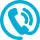  ibrahimakpinar@erzurum.edu.tr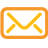  dsim@erzurum.edu.tr+(0442) 230 00 49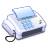  http://www.erzurum.edu.tr/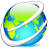 Ömer Nasuhi Bilmen Mahallesi Havalimanı Yolu Caddesi No:53 25050 Yakutiye/ERZURUM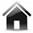 